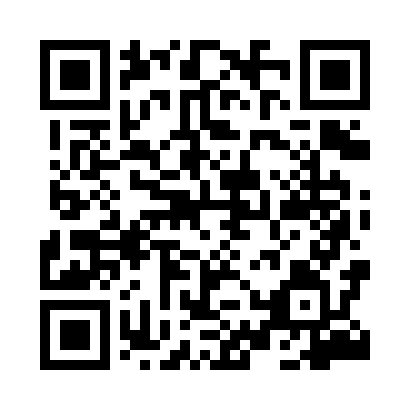 Prayer times for Lubinicko, PolandMon 1 Apr 2024 - Tue 30 Apr 2024High Latitude Method: Angle Based RulePrayer Calculation Method: Muslim World LeagueAsar Calculation Method: HanafiPrayer times provided by https://www.salahtimes.comDateDayFajrSunriseDhuhrAsrMaghribIsha1Mon4:306:321:015:287:329:262Tue4:276:291:015:297:349:283Wed4:256:271:015:317:369:314Thu4:226:251:015:327:389:335Fri4:196:221:005:337:399:356Sat4:166:201:005:347:419:387Sun4:136:181:005:367:439:408Mon4:096:1512:595:377:459:439Tue4:066:1312:595:387:469:4510Wed4:036:1112:595:397:489:4711Thu4:006:0912:595:417:509:5012Fri3:576:0612:585:427:519:5213Sat3:546:0412:585:437:539:5514Sun3:516:0212:585:447:559:5815Mon3:476:0012:585:457:5710:0016Tue3:445:5812:575:467:5810:0317Wed3:415:5512:575:488:0010:0618Thu3:385:5312:575:498:0210:0819Fri3:345:5112:575:508:0310:1120Sat3:315:4912:575:518:0510:1421Sun3:275:4712:565:528:0710:1722Mon3:245:4512:565:538:0910:2023Tue3:215:4312:565:548:1010:2324Wed3:175:4012:565:558:1210:2625Thu3:145:3812:565:568:1410:2926Fri3:105:3612:555:588:1510:3227Sat3:065:3412:555:598:1710:3528Sun3:035:3212:556:008:1910:3829Mon2:595:3012:556:018:2110:4130Tue2:555:2812:556:028:2210:44